           ПОСТАНОВЛЯЮ:1. Внести в муниципальную программу «Развитие образования в Пластовском муниципальном районе на 2016-2017 годы », утвержденную постановлением администрации Пластовского муниципального района от 01.12.2015 г. №849, следующие изменения:1) в ПАСПОРТЕ программы пункт « Объемы бюджетных ассигнованиймуниципальной программы» читать в новой редакций: общий объем финансирования муниципальной  программы за счет средств местного  бюджета в 2016–2017 годах составит 66957,62 тыс. рублей, в том числе по годам:в 2016 году – 37897,25  тыс. рублей;в 2017 году – 29060,37 тыс. рублей2. Данное постановление разместить на официальном сайте администрации Пластовского муниципального района в сети « Интернет».         3. Организацию выполнения настоящего постановления возложить на заместителя главы Пластовского муниципального района по социальным вопросам Чехонину В.А.Глава Пластовскогомуниципального района    			                 	      А.В.Неклюдов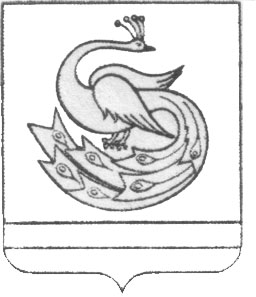 АДМИНИСТРАЦИЯ ПЛАСТОВСКОГО МУНИЦИПАЛЬНОГО РАЙОНАПОСТАНОВЛЕНИЕ« 05     »     07              2017 г.                                                               № _472__               О внесении изменений в постановление администрации Пластовского муниципального района от 01.12.2015 г. №849